Resko, dnia 20.03.2024 r.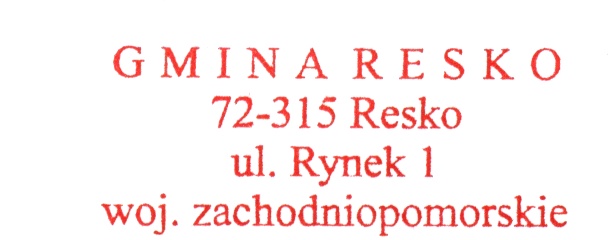 ZAPYTANIE OFERTOWE Nr ZP.271.7.24.ZPOF na wykonanie usługi aktualizacji inwentaryzacji wyrobów zawierających azbest na terenie Gminy ReskoW związku z realizacją zasady konkurencyjności, zwracam się z zapytaniem ofertowym o cenę.Zamawiający: Gmina Resko ul. Rynek 1, 72-315 Resko,e-mail: zamowienia@resko.plOpis przedmiotu zamówienia:Zadanie 1:Opracowanie dokumentacji niezbędnej do otrzymania dofinansowania na realizację działań w ramach ogłoszonego przez Ministerstwo Rozwoju i Technologii „Konkursu - Azbest 2024”;Opracowanie materiałów informacyjnych mających na celu zawiadomienie mieszkańców o prowadzonej inwentaryzacji azbestu;Wykonanie dokumentacji fotograficznej i przekazanie na płycie CD zinwentaryzowanych wyrobów zawierających azbest występujących na terenie Gminy Resko wraz z opisem nieruchomości, której dotyczą;Pomoc w opracowaniu sprawozdania końcowego do Ministerstwa Rozwoju 
i Technologii z realizacji niniejszego zadania.Zadanie 2:Po otrzymaniu dofinansowania z Ministerstwa Rozwoju i Technologii w ramach „Konkursu - Azbest 2024”:Sporządzenie aktualizacji inwentaryzacji w formie papierowej i elektronicznej (płyta CD) wyrobów zawierających azbest na terenie Gminy Resko:• dotyczącej osób fizycznych, wraz z przygotowaniem warstwy obrysów obiektów z przypisanymi do obiektu atrybutami: numerem działki ewidencyjnej i numerem obrębu ewidencyjnego; warstwa obrysów umożliwia eksport wyników inwentaryzacji do Bazy Azbestowej do warstw w formacie *.shp i *.pdf, zgodnie z załącznikiem zamieszczonym na stronie internetowej konkursu; wyniki inwentaryzacji zasilą Bazę Azbestową (www.bazaazbestowa.gov.pl),• dotyczącej osób prawnych, wyniki inwentaryzacji wraz z numerem działki ewidencyjnej i numerem obrębu ewidencyjnego powinny zostać przekazane do właściwego Urzędu Marszałkowskiego (bez wprowadzania danych do Bazy Azbestowej). Opracowanie materiałów informacyjnych mających na celu zawiadomienie mieszkańców o prowadzonej inwentaryzacji azbestu;Aktualizacja Bazy Azbestowej www.bazaazbestowa.pl: wprowadzenie zebranych danych, weryfikacja pod kątem zgodności z aktualną inwentaryzacją;Wyniki inwentaryzacji dotyczące osób prawnych, wraz z numerem działki ewidencyjnej i numerem obrębu ewidencyjnego powinny zostać przekazane do właściwego Urzędu Marszałkowskiego (bez wprowadzania danych do Bazy Azbestowej);Przygotowanie rozliczenia końcowego do Ministerstwo Rozwoju i Technologii zgodnie z regulaminem „Konkursu - Azbest 2022” wraz z niezbędną dokumentacją.Przedmiot zamówienia należy wykonać zgodnie z obowiązującymi przepisami, 
a w szczególności z „Programem Oczyszczania Kraju z Azbestu na lata 2009-2032”, ustawą z dnia 27 kwietnia 2001 r. Prawo ochrony środowiska (Dz. U. z 2024 r., poz. 54 ze zm.) i rozporządzeniami wykonawczymi do tej ustawy, ustawą z dnia 14 grudnia 2012 r. o odpadach (Dz. U. z 2023 r., poz. 1587, 1597, 1688, 1852, 2029 ze zm.), rozporządzeniem Ministra Gospodarki, Pracy i Polityki Społecznej z dnia 02 kwietnia 2004 r. w sprawie sposobów i warunków bezpiecznego użytkowania i usuwania wyrobów zawierających azbest (Dz. U. z 2004 r. Nr 71, poz. 649 ze zm.), ustawą z dnia 3 października 2008 r. o udostępnianiu informacji o środowisku i jego ochronie, udziale społeczeństwa w ochronie środowiska oraz o ocenach oddziaływania na środowisko (Dz. U. z 2023 r. poz. 1094, 1113, 1501, 1506, 1688, 1719, 1890, 1906, 2029), na podstawie strategii rozwoju, programów i dokumentów programowych, o których mowa w ustawie z dnia 6 grudnia 2006 r. o zasadach prowadzenia polityki rozwoju (Dz. U. z 2023 r. poz. 1259, 1273).Umowa z wybraną firmą zostanie zawarta po otrzymaniu dofinansowania z Ministerstwa Rozwoju i Technologii  w ramach „Konkursu - Azbest 2024”.Niezbędne dane wspomagające sporządzenie oferty i określenie kosztów:1) Liczba mieszkańców stałych – stan na dzień 31.12.2023 r.: 7 123 osoby,2) Powierzchnia Gminy: 285,00 km2. Użytki rolne zajmują w gminie łącznie 49%, lasy i grunty leśne 45% powierzchni,3) Liczba sołectw: 17 (liczba miejscowości 18),4) Liczba budynków: ok. 4696 szt. (dane wg GUS),5) Charakter Gminy: miejsko - wiejski (oprócz budynków mieszkalnych, duża liczba budynków gospodarczych pokryta azbestem),6) Kod terytorialny: 321804.Termin realizacji zamówienia: do 15 października 2024 r.Warunki udziału w postępowaniu dotyczące zdolności technicznej lub zawodowej w zakresie doświadczenia :- posiadanie doświadczenia, tj.:  zrealizowania minimum 3 zamówień, polegających 
na opracowaniu inwentaryzacji wyrobów zawierających azbest dla JST o wartości min. 25 000,00zł, każda- posiadanie doświadczenia, tj.: zrealizowania minimum 3 zamówień, polegających 
na opracowaniu dokumentacji niezbędnej do otrzymania dofinansowania na realizację działań w ramach ogłoszonego przez Ministerstwo Rozwoju i Technologii Konkursu AZBEST.Kryterium oceny ofert:- Cena 100% - Zamawiający udzieli zamówienia Wykonawcy, który zaoferuje najniższą cenę za wykonanie przedmiotu zamówienia.- Ceny muszą być podane w złotych polskich, w kwotach brutto (z uwzględnieniem podatku VAT).- Ceny obejmują wszystkie koszty Wykonawcy.Sposób przygotowania oferty:- wypełniony formularz ofertowy (zał. nr 1), wykaz usług (zał. nr 2), referencje potwierdzające spełnienie wymagań odnośnie posiadania doświadczenia, należy złożyć poprzez formularz na platformazakupowa.pl pod adresem:https://platformazakupowa.pl/transakcja/904474Termin złożenia oferty: ofertę złożyć należy do dnia 26.03.2024 r., do godz. 12:00.Informacja RODOAdministratorem Pani/Pana danych osobowych jest Burmistrz Reska Arkadiusz Czerwiński, ul. Rynek 1, 72-315 Resko e-mail resko@resko.pl ;Inspektorem ochrony danych osobowych w Gminie Resko jest Mateusz Jaworski, kontakt: adres e-mail iod@resko.pl, telefon 531 723 031;Pani/Pana dane osobowe przetwarzane będą na podstawie art. 6 ust. 1 lit. c RODO w celu związanym z postępowaniem o udzielenie zamówienia publicznego pn.: Wykonanie usługi aktualizacji inwentaryzacji wyrobów zawierających azbest na terenie Gminy Resko, znak sprawy ZP.271.7.24.ZPOF  prowadzonym w trybie zapytania ofertowego;Odbiorcami Pani/Pana danych osobowych będą osoby lub podmioty, którym udostępniona zostanie dokumentacja postępowania w oparciu o przepisy Ustawy z dnia 6 września 2001 r. o dostępie do informacji publicznej (t.j. Dz. U. z 2018 r. poz. 1330 z późn. zm.).Pani/Pana dane osobowe będą przechowywane przez okres 4 lat od dnia zakończenia postępowania o udzielenie zamówienia, a jeżeli czas trwania umowy przekracza 4 lata, okres przechowywania obejmuje cały czas trwania umowy;W odniesieniu do Pani/Pana danych osobowych decyzje nie będą podejmowane w sposób zautomatyzowany, stosowanie do art. 22 RODO;Posiada Pani/Pan:na podstawie art. 15 RODO prawo dostępu do danych osobowych Pani/Pana dotyczących;na podstawie art. 16 RODO prawo do sprostowania Pani/Pana danych osobowych (skorzystanie z prawa do sprostowania nie może skutkować zmianą wyniku postępowania
o udzielenie zamówienia publicznego ani zmianą postanowień umowy oraz nie może naruszać integralności protokołu oraz jego załączników).;na podstawie art. 18 RODO prawo żądania od administratora ograniczenia przetwarzania danych osobowych z zastrzeżeniem przypadków, o których mowa w art. 18 ust. 2 RODO (prawo do ograniczenia przetwarzania nie ma zastosowania w odniesieniu do przechowywania, w celu zapewnienia korzystania ze środków ochrony prawnej lub w celu ochrony praw innej osoby fizycznej lub prawnej, lub z uwagi na ważne względy interesu publicznego Unii Europejskiej lub państwa członkowskiego);prawo do wniesienia skargi do Prezesa Urzędu Ochrony Danych Osobowych, gdy uzna Pani/Pan, że przetwarzanie danych osobowych Pani/Pana dotyczących narusza przepisy RODO;Nie przysługuje Pani/Panu:w związku z art. 17 ust. 3 lit. b, d lub e RODO prawo do usunięcia danych osobowych;prawo do przenoszenia danych osobowych, o którym mowa w art. 20 RODO;na podstawie art. 21 RODO prawo sprzeciwu, wobec przetwarzania danych osobowych, gdyż podstawą prawną przetwarzania Pani/Pana danych osobowych jest art. 6 ust. 1 lit. c RODO.Załącznik nr 1 
ZP.271.7.24.ZPOF				FORMULARZ OFERTOWY WYKONAWCYna wykonanie usługi aktualizacji inwentaryzacji wyrobów zawierających azbest na terenie Gminy ReskoDane Wykonawcy (jeżeli oferta składana wspólnie - wpisać dane pełnomocnika):Nazwa …...................................................................................................................Siedziba ….................................................................................................................Nr telefonu …....................................................................................................adres e-mail …...........................................................................................................nr NIP ….................................................. nr REGON …............................................Dane Zamawiającego:  Gmina Resko, ul. Rynek 1, 72-315 Resko reprezentowana przez Burmistrza Reska – Arkadiusza CzerwińskiegoZobowiązania Wykonawcy:

Zobowiązuję się do wykonania zamówienia za cenę ……………………………zł brutto  
(słownie: ….........................................................................................................),zł netto …………………………………, stawka podatku VAT … %Oświadczenia Wykonawcy:Oświadczam, że zapoznałem się z treścią zapytania ofertowego wraz z załącznikami  i nie wnoszę do nich żadnych zastrzeżeń oraz zdobyłem konieczne do przygotowania oferty informacje.Uważam się za związanego niniejszą ofertą przez okres 30 dni od upływu terminu składania ofert.Oświadczam, że nie podlegam wykluczeniu z postępowania na podstawie art. 7 ust. 1 ustawy z dnia 13 kwietnia 2022 r. o szczególnych rozwiązaniach w zakresie przeciwdziałania wspieraniu agresji na Ukrainę oraz służących ochronie bezpieczeństwa narodowego.Do oferty załączam referencje.Inne informacje Wykonawcy:Oświadczam, że wypełniłem obowiązki informacyjne przewidziane w art. 13 lub art. 14 RODO wobec osób fizycznych, od których dane osobowe bezpośrednio lub pośrednio pozyskałem w celu ubiegania się o udzielenie zamówienia publicznego w niniejszym postępowaniu .*…..................., dnia …........................r.		…......................................................................... 							(imię i nazwisko, podpis uprawnionegoprzedstawiciela wykonawcy)*  - jeżeli nie dotyczy należy obowiązkowo skreślićZałącznik nr 2 
ZP.271.7.24.ZPOFZamawiający:
Gmina Resko
ul. Rynek 1, 72-315 ReskoWykonawca:………………………………………………………………………………………..……………………………………………………………………………………………………………………………..(pełna nazwa/firma, adres, w zależności od podmiotu: NIP/PESEL, KRS/CEiDG)reprezentowany przez:…………………………………………………………………………………………(imię, nazwisko, stanowisko/podstawa do  reprezentacji)dotyczy postępowania o udzielenie zamówienia publicznego pn.  na wykonanie usługi aktualizacji inwentaryzacji wyrobów zawierających azbest na terenie Gminy Resko
znak sprawy ZP.271.7.24.ZPOFWykaz usług opracowania inwentaryzacji wyrobów zawierających azbest dla JST oraz opracowania dokumentacji niezbędnej do otrzymania dofinansowania na realizację działań w ramach ogłoszonego przez Ministerstwo Rozwoju i Technologii Konkursu AZBEST wykonanych w okresie ostatnich 5 latDo wykazu dołączam dowody określające, czy te usługi zostały  wykonane należycie, przy czym dowodami, o których mowa, są referencje bądź inne dokumenty sporządzone przez podmiot, na rzecz którego usługi zostały wykonane. …………….……. , dnia …………………. r. 			…………………………………………(imię i nazwisko, podpis uprawnionegoprzedstawiciela wykonawcy)Lp.Nazwa zadania wraz 
z określeniem rodzaju usługiTermin realizacjiNazwa podmiotu na rzecz którego robota została wykonanaWartość zł brutto1234